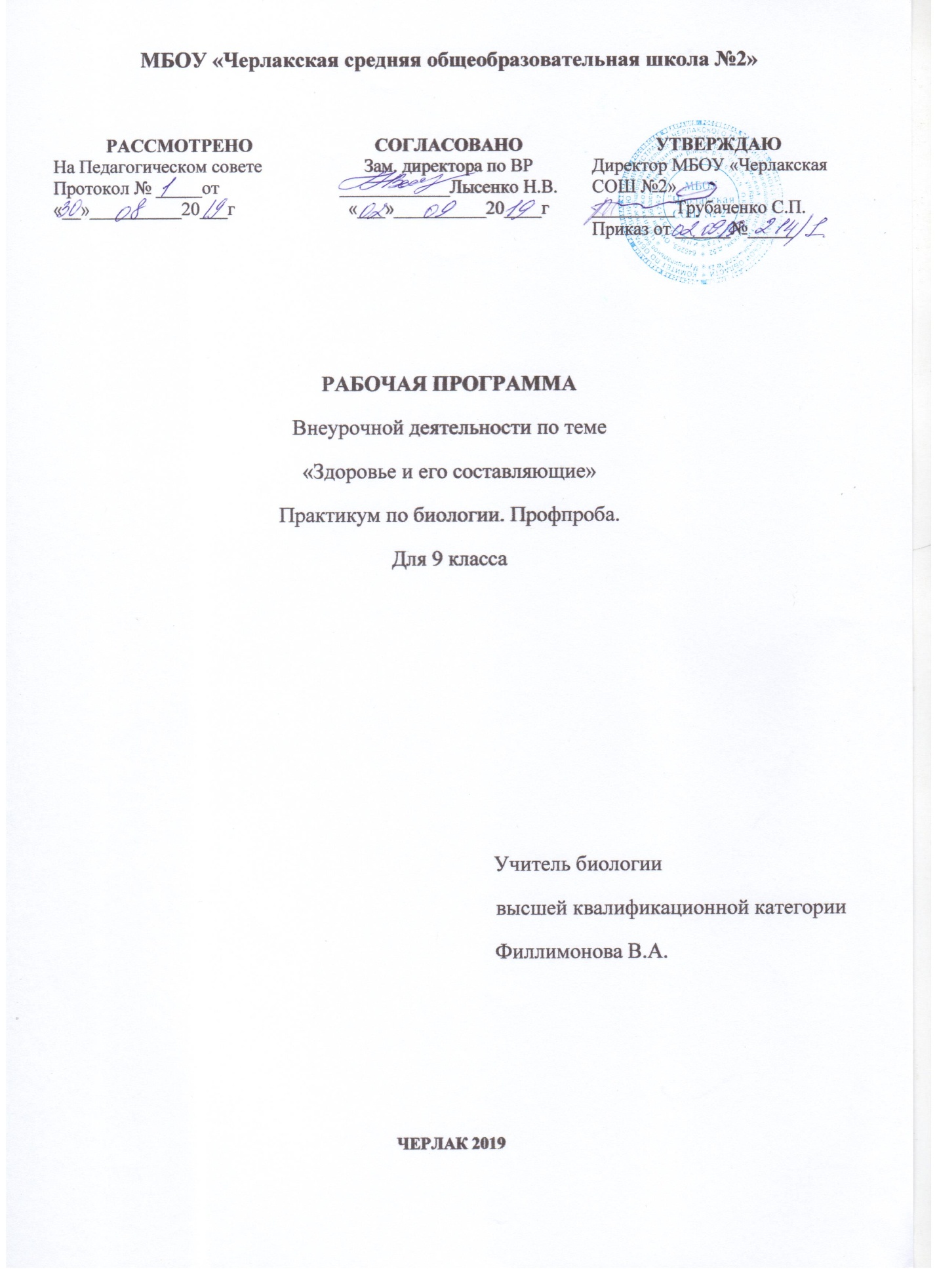 Программа  знакомит учащихся с понятием и характеристикой здоровья человека, методами его сохранения, влиянием на организм вредных привычек и ориентирован на применение знаний в практической деятельности и подготовку учащихся к обучению в профильном медицинском классе. В программе содержатся задания для выполнения исследовательских работ и проектов в соответствии с требованиями ФГОС к оформлению их результатов. Особенность программы – интеграция экологии, биологии, географии, физики, химии, истории и других наук.Цели  курса:Создание условий для формирования у учащихся позитивного, ценностного отношения к собственному здоровью и здоровью других людей, развития экологической грамотности и экологической культуры у детей, а также содействие в подготовке осуществления осознанного выбора профессиональной траектории.Задачи:- Создать условия для понимания необходимости знаний о здоровье человека- Обеспечить развитие у учащихся представлений об особенностях жизнедеятельности организма здорового человека- Содействовать усвоению учащимися знаний факторов, влияющих на сохранение здоровья, а также неблагоприятно действующих факторов- Создать условия для углубления и расширения знаний о природной среде, являющейся неотъемлемым условием жизни человека- Способствовать развитию у школьников практических навыков и умений правильно организовать свой образ жизни, с целью сохранения и укрепления здоровья- Способствовать расширению кругозора, повышению научного и культурного уровня учащихся. На основе этого способствовать обоснованному выбору профиля обучения учениками в старшей школе1.Общая характеристика курса «Здоровье и его составляющие»Содержание курса поможет учащимся понять, почему здоровье человека – физическое и духовное, - главное богатство человека, каким образом здоровье зависит не только от наследственности, но и окружающей среды и от того образа жизни который ведёт человек.Заинтересованность этим курсом поможет сориентировать учащихся на осознанный выбор профиля обучения в старших классах.Появление данного курса вызвано необходимостью воспитания у учащихся потребности ведения здорового образа жизни, что в настоящее время приобретает особую актуальность. Кроме того это важно и в связи с предпрофильной подготовкой учащихся –в частности медицинской и экологической.Однако специальной программы по данному курсу не имеется. Используя рекомендации ИПК ПРО, а также основываясь на опыте своей работы, я составила программу, которую предлагаю на рассмотрение.Особенностью программы является то, что она ориентирует учащихся на познание реальной действительности окружающего нас мира, на необходимость бережного отношения к природе, как ничем не заменимой среде жизни и колыбели человечества.Программой предусмотрено изучение в органической связи с анатомо-физиологическими знаниями гигиенических понятий, овладение которыми направлено на привитие учащимся гигиенических навыков, заботливого отношения к своему здоровью и здоровью окружающих.В данной программе указаны основные требования к знаниям и умениям учащихся. В них отражены наиболее существенные вопросы содержания, важные для профильного образования, а также для формирования экологического стиля мышления и потребности в здоровом образе жизни.Она включает новые знания, не содержащиеся в базовых программах. Эти знания вызывают познавательный интерес у учащихся и представляют ценность для определения ими профиля обучения в старшей школе- медицинского, экологического.Содержание и структура программы развивает и углубляет знания, полученные в VIII-IX классах на уроках биологии, а также позволяет установить более тесные связи с географией, физикой, химией.Для реализации содержания курса могут быть использованы различные формы и методы обучения: наблюдения, эксперимент, лабораторные и практические работы, умение работать с литературой и информацией на электронных носителях.Самостоятельная работа будет содействовать развитию исследовательских умений, умений вести мониторинг. По некоторым вопросам курса необходимо организовать встречи со специалистами- медицинскими работниками, экологами. Значительное внимание уделяется проведению дискуссий, творческих мероприятий, составлению рефератов, защите проектов.Надеюсь, что предлагаемый курс побудит учащихся к серьезному изучению человека, его здоровья и долголетия, научит заботиться об окружающей среде, поможет организовать здоровый образ жизни, а также надеюсь, что специфика видов деятельности представленная в реализации программы и поспособствует осознанному выбору учениками профиля обучения в старшей школе.Программа имеет теоретическую ценность и практическую значимость для учителей биологии других школ.Она может быть использована для развития и углубления знаний на уроках, а отдельные темы для проведения внеклассных мероприятий.2.Описание места учебного курса.  Данный курс «Здоровье и его составляющие» рассчитан на 34 часа для изучения в IX классах средней общеобразовательной школы, целесообразно (1час в неделю).3.Личностные метапредметные и предметные результаты изучения данного курса.   Личностные результаты освоения курса внеурочной деятельности1. Готовность и способность обучающихся к саморазвитию и самообразованию на основе мотивации к обучению и познанию; готовность и способность осознанному выбору и построению дальнейшей индивидуальной траектории образования на базе ориентировки в мире профессий и профессиональных предпочтений, с учетом устойчивых познавательных интересов.2. Развитое моральное сознание и компетентность в решении моральных проблем на основе личностного выбора, формирование нравственных чувств и нравственного поведения, осознанного и ответственного отношения к собственным поступкам (способность к нравственному самосовершенствованию).3. Сформированность ответственного отношения к учению; уважительного отношения к труду, наличие опыта участия в социально значимом труде. Осознание значения семьи в жизни человека и общества, принятие ценности семейной жизни, уважительное и заботливое отношение к членам своей семьи.4. Сформированность целостного мировоззрения, соответствующего современному уровню развития науки и общественной практики, учитывающего социальное, культурное, языковое, духовное многообразие современного мира.5. Осознанное, уважительное и доброжелательное отношение к другому человеку, его мнению, мировоззрению, культуре, языку, вере, гражданской позиции.6. Освоенность социальных норм, правил поведения, ролей и форм социальной жизни в группах и сообществах. Участие в школьном самоуправлении и общественной жизни в пределах возрастных компетенций с учетом региональных, этнокультурных, социальных и экономических особенностей.7. Сформированность ценности здорового и безопасного образа жизни; интериоризация правил индивидуального и коллективного безопасного поведения в чрезвычайных ситуациях, угрожающих жизни и здоровью людей, правил поведения на транспорте и на дорогах.7. Сформированность основ экологической культуры, соответствующей современному уровню экологического мышления, наличие опыта экологически ориентированной рефлексивно-оценочной и практической деятельности в жизненных ситуациях (готовность к исследованию природы, к занятиям сельскохозяйственным трудом, к художественно-эстетическому отражению природы, к занятиям туризмом, в том числе экотуризмом, к осуществлению природоохранной деятельности).Метапредметные результаты освоения курса внеурочной деятельности.Формирование и развитие основ читательской компетенцииСовершенствование приобретённых на первом уровне навыков работы с информацией и пополнение их. Они смогут работать с текстами, преобразовывать и интерпретировать содержащуюся в них информацию, в том числе:• систематизировать, сопоставлять, анализировать, обобщать и интерпретировать информацию, содержащуюся в готовых информационных объектах;• выделять главную и избыточную информацию, выполнять смысловое свёртывание выделенных фактов, мыслей; представлять информацию в сжатой словесной форме (в виде плана или тезисов) и в наглядно-символической форме (в виде таблиц, графических схем и диаграмм, карт понятий — концептуальных диаграмм, опорных конспектов);• заполнять и дополнять таблицы, схемы, диаграммы, тексты.Приобретение опыта проектной деятельности как особой формы учебной работы, способствующей воспитанию самостоятельности, инициативности, ответственности, повышению мотивации и эффективности учебной деятельности; в ходе реализации исходного замысла на практическом уровне овладеют умением выбирать адекватные стоящей задаче средства, принимать решения, в том числе и в ситуациях неопределённости. Они получат возможность развить способность к разработке нескольких вариантов решений, к поиску нестандартных решений, поиску и осуществлению наиболее приемлемого решения.Регулятивные УУДУмение самостоятельно определять цели обучения, ставить и формулировать новые задачи в учебе и познавательной деятельности, развивать мотивы и интересы своей познавательной деятельности. Обучающийся сможет:анализировать существующие и планировать будущие образовательные результаты;идентифицировать собственные проблемы и определять главную проблему;выдвигать версии решения проблемы, формулировать гипотезы, предвосхищать конечный результат;ставить цель деятельности на основе определенной проблемы и существующих возможностей;формулировать учебные задачи как шаги достижения поставленной цели деятельности;обосновывать целевые ориентиры и приоритеты ссылками на ценности, указывая и обосновывая логическую последовательность шагов.Умение самостоятельно планировать пути достижения целей, в том числе альтернативные, осознанно выбирать наиболее эффективные способы решения учебных и познавательных задач. Обучающийся сможет:определять необходимые действие(я) в соответствии с учебной и познавательной задачей и составлять алгоритм их выполнения;обосновывать и осуществлять выбор наиболее эффективных способов решения учебных и познавательных задач;определять/находить, в том числе из предложенных вариантов, условия для выполнения учебной и познавательной задачи;выстраивать жизненные планы на краткосрочное будущее (заявлять целевые ориентиры, ставить адекватные им задачи и предлагать действия, указывая и обосновывая логическую последовательность шагов);выбирать из предложенных вариантов и самостоятельно искать средства/ресурсы для решения задачи/достижения цели;составлять план решения проблемы (выполнения проекта, проведения исследования);определять потенциальные затруднения при решении учебной и познавательной задачи и находить средства для их устранения;описывать свой опыт, оформляя его для передачи другим людям в виде технологии решения практических задач определенного класса;планировать и корректировать свою индивидуальную образовательную траекторию.Умение соотносить свои действия с планируемыми результатами, осуществлять контроль своей деятельности в процессе достижения результата, определять способы действий в рамках предложенных условий и требований, корректировать свои действия в соответствии с изменяющейся ситуацией. Обучающийся сможет:определять совместно с педагогом и сверстниками критерии планируемых результатов и критерии оценки своей учебной деятельности;систематизировать (в том числе выбирать приоритетные) критерии планируемых результатов и оценки своей деятельности;отбирать инструменты для оценивания своей деятельности, осуществлять самоконтроль своей деятельности в рамках предложенных условий и требований;оценивать свою деятельность, аргументируя причины достижения или отсутствия планируемого результата;находить достаточные средства для выполнения учебных действий в изменяющейся ситуации и/или при отсутствии планируемого результата;работая по своему плану, вносить коррективы в текущую деятельность на основе анализа изменений ситуации для получения запланированных характеристик продукта/результата;устанавливать связь между полученными характеристиками продукта и характеристиками процесса деятельности и по завершении деятельности предлагать изменение характеристик процесса для получения улучшенных характеристик продукта;сверять свои действия с целью и, при необходимости, исправлять ошибки самостоятельно.Умение оценивать правильность выполнения учебной задачи, собственные возможности ее решения. Обучающийся сможет:определять критерии правильности (корректности) выполнения учебной задачи;анализировать и обосновывать применение соответствующего инструментария для выполнения учебной задачи;свободно пользоваться выработанными критериями оценки и самооценки, исходя из цели и имеющихся средств, различая результат и способы действий;оценивать продукт своей деятельности по заданным и/или самостоятельно определенным критериям в соответствии с целью деятельности;обосновывать достижимость цели выбранным способом на основе оценки своих внутренних ресурсов и доступных внешних ресурсов;фиксировать и анализировать динамику собственных образовательных результатов.Владение основами самоконтроля, самооценки, принятия решений и осуществления осознанного выбора в учебной и познавательной. Обучающийся сможет:наблюдать и анализировать собственную учебную и познавательную деятельность и деятельность других обучающихся в процессе взаимопроверки;соотносить реальные и планируемые результаты индивидуальной образовательной деятельности и делать выводы;принимать решение в учебной ситуации и нести за него ответственность;самостоятельно определять причины своего успеха или неуспеха и находить способы выхода из ситуации неуспеха;ретроспективно определять, какие действия по решению учебной задачи или параметры этих действий привели к получению имеющегося продукта учебной деятельности;демонстрировать приемы регуляции психофизиологических/ эмоциональных состояний для достижения эффекта успокоения (устранения эмоциональной напряженности), эффекта восстановления (ослабления проявлений утомления), эффекта активизации (повышения психофизиологической реактивности).Познавательные УУДУмение определять понятия, создавать обобщения, устанавливать аналогии, классифицировать, самостоятельно выбирать основания и критерии для классификации, устанавливать причинно-следственные связи, строить логическое рассуждение, умозаключение (индуктивное, дедуктивное, по аналогии) и делать выводы. Обучающийся сможет:подбирать слова, соподчиненные ключевому слову, определяющие его признаки и свойства;выстраивать логическую цепочку, состоящую из ключевого слова и соподчиненных ему слов;выделять общий признак двух или нескольких предметов или явлений и объяснять их сходство;объединять предметы и явления в группы по определенным признакам, сравнивать, классифицировать и обобщать факты и явления;выделять явление из общего ряда других явлений;определять обстоятельства, которые предшествовали возникновению связи между явлениями, из этих обстоятельств выделять определяющие, способные быть причиной данного явления, выявлять причины и следствия явлений;строить рассуждение от общих закономерностей к частным явлениям и от частных явлений к общим закономерностям;строить рассуждение на основе сравнения предметов и явлений, выделяя при этом общие признаки;излагать полученную информацию, интерпретируя ее в контексте решаемой задачи;самостоятельно указывать на информацию, нуждающуюся в проверке, предлагать и применять способ проверки достоверности информации;вербализовать эмоциональное впечатление, оказанное на него источником;объяснять явления, процессы, связи и отношения, выявляемые в ходе познавательной и исследовательской деятельности (приводить объяснение с изменением формы представления; объяснять, детализируя или обобщая; объяснять с заданной точки зрения);выявлять и называть причины события, явления, в том числе возможные / наиболее вероятные причины, возможные последствия заданной причины, самостоятельно осуществляя причинно-следственный анализ;делать вывод на основе критического анализа разных точек зрения, подтверждать вывод собственной аргументацией или самостоятельно полученными данными.Умение создавать, применять и преобразовывать знаки и символы, модели и схемы для решения учебных и познавательных задач. Обучающийся сможет:обозначать символом и знаком предмет и/или явление;определять логические связи между предметами и/или явлениями, обозначать данные логические связи с помощью знаков в схеме;создавать абстрактный или реальный образ предмета и/или явления;строить модель/схему на основе условий задачи и/или способа ее решения;создавать вербальные, вещественные и информационные модели с выделением существенных характеристик объекта для определения способа решения задачи в соответствии с ситуацией;преобразовывать модели с целью выявления общих законов, определяющих данную предметную область;переводить сложную по составу (многоаспектную) информацию из графического или формализованного (символьного) представления в текстовое, и наоборот;строить схему, алгоритм действия, исправлять или восстанавливать неизвестный ранее алгоритм на основе имеющегося знания об объекте, к которому применяется алгоритм;строить доказательство: прямое, косвенное, от противного;анализировать/рефлексировать опыт разработки и реализации учебного проекта, исследования (теоретического, эмпирического) на основе предложенной проблемной ситуации, поставленной цели и/или заданных критериев оценки продукта/результата.Смысловое чтение. Обучающийся сможет:находить в тексте требуемую информацию (в соответствии с целями своей деятельности);ориентироваться в содержании текста, понимать целостный смысл текста, структурировать текст;устанавливать взаимосвязь описанных в тексте событий, явлений, процессов;резюмировать главную идею текста;преобразовывать текст, «переводя» его в другую модальность, интерпретировать текст (художественный и нехудожественный – учебный, научно-популярный, информационный, текст non-fiction);критически оценивать содержание и форму текста.Формирование и развитие экологического мышления, умение применять его в познавательной, коммуникативной, социальной практике и профессиональной ориентации. Обучающийся сможет:определять свое отношение к природной среде;анализировать влияние экологических факторов на среду обитания живых организмов;проводить причинный и вероятностный анализ экологических ситуаций;прогнозировать изменения ситуации при смене действия одного фактора на действие другого фактора;распространять экологические знания и участвовать в практических делах по защите окружающей среды;выражать свое отношение к природе через рисунки, сочинения, модели, проектные работы.10. Развитие мотивации к овладению культурой активного использования словарей и других поисковых систем. Обучающийся сможет:определять необходимые ключевые поисковые слова и запросы;осуществлять взаимодействие с электронными поисковыми системами, словарями;формировать множественную выборку из поисковых источников для объективизации результатов поиска;соотносить полученные результаты поиска со своей деятельностью.Коммуникативные УУДУмение организовывать учебное сотрудничество и совместную деятельность с учителем и сверстниками; работать индивидуально и в группе: находить общее решение и разрешать конфликты на основе согласования позиций и учета интересов; формулировать, аргументировать и отстаивать свое мнение. Обучающийся сможет:определять возможные роли в совместной деятельности;играть определенную роль в совместной деятельности;принимать позицию собеседника, понимая позицию другого, различать в его речи: мнение (точку зрения), доказательство (аргументы), факты; гипотезы, аксиомы, теории;определять свои действия и действия партнера, которые способствовали или препятствовали продуктивной коммуникации;строить позитивные отношения в процессе учебной и познавательной деятельности;корректно и аргументированно отстаивать свою точку зрения, в дискуссии уметь выдвигать контраргументы, перефразировать свою мысль (владение механизмом эквивалентных замен);критически относиться к собственному мнению, с достоинством признавать ошибочность своего мнения (если оно таково) и корректировать его;предлагать альтернативное решение в конфликтной ситуации;выделять общую точку зрения в дискуссии;договариваться о правилах и вопросах для обсуждения в соответствии с поставленной перед группой задачей;организовывать учебное взаимодействие в группе (определять общие цели, распределять роли, договариваться друг с другом и т. д.);устранять в рамках диалога разрывы в коммуникации, обусловленные непониманием/неприятием со стороны собеседника задачи, формы или содержания диалога.Умение осознанно использовать речевые средства в соответствии с задачей коммуникации для выражения своих чувств, мыслей и потребностей для планирования и регуляции своей деятельности; владение устной и письменной речью, монологической контекстной речью. Обучающийся сможет:определять задачу коммуникации и в соответствии с ней отбирать речевые средства;отбирать и использовать речевые средства в процессе коммуникации с другими людьми (диалог в паре, в малой группе и т. д.);представлять в устной или письменной форме развернутый план собственной деятельности;соблюдать нормы публичной речи, регламент в монологе и дискуссии в соответствии с коммуникативной задачей;высказывать и обосновывать мнение (суждение) и запрашивать мнение партнера в рамках диалога;принимать решение в ходе диалога и согласовывать его с собеседником;создавать письменные «клишированные» и оригинальные тексты с использованием необходимых речевых средств;использовать вербальные средства (средства логической связи) для выделения смысловых блоков своего выступления;использовать невербальные средства или наглядные материалы, подготовленные/отобранные под руководством учителя;делать оценочный вывод о достижении цели коммуникации непосредственно после завершения коммуникативного контакта и обосновывать его.Формирование и развитие компетентности в области использования информационно-коммуникационных технологий (далее – ИКТ). Обучающийся сможет:целенаправленно искать и использовать информационные ресурсы, необходимые для решения учебных и практических задач с помощью средств ИКТ;выбирать, строить и использовать адекватную информационную модель для передачи своих мыслей средствами естественных и формальных языков в соответствии с условиями коммуникации;выделять информационный аспект задачи, оперировать данными, использовать модель решения задачи;использовать компьютерные технологии (включая выбор адекватных задаче инструментальных программно-аппаратных средств и сервисов) для решения информационных и коммуникационных учебных задач, в том числе: вычисление, написание писем, сочинений, докладов, рефератов, создание презентаций и др.;использовать информацию с учетом этических и правовых норм;создавать информационные ресурсы разного типа и для разных аудиторий, соблюдать информационную гигиену и правила информационной безопасности.Планируемые предметные результаты курса« Здоровье и его составляющие»Ученик научится:выделять существенные признаки биологических объектов (животных клеток и тканей, органов и систем органов человека) и процессов жизнедеятельности, характерных для организма человека;аргументировать, приводить доказательства взаимосвязи человека и окружающей среды, родства человека с животными;аргументировать, приводить доказательства отличий человека от животных;аргументировать, приводить доказательства необходимости соблюдения мер профилактики заболеваний, травматизма, стрессов, вредных привычек, нарушения осанки, зрения, слуха, инфекционных и простудных заболеваний;объяснять эволюцию вида Человек разумный на примерах сопоставления биологических объектов и других материальных артефактов;выявлять примеры и пояснять проявление наследственных заболеваний у человека, сущность процессов наследственности и изменчивости, присущей человеку;различать по внешнему виду, схемам и описаниям реальные биологические объекты (клетки, ткани органы, системы органов) или их изображения, выявлять отличительные признаки биологических объектов;сравнивать биологические объекты (клетки, ткани, органы, системы органов), процессы жизнедеятельности (питание, дыхание, обмен веществ, выделение и др.); делать выводы и умозаключения на основе сравнения;устанавливать взаимосвязи между особенностями строения и функциями клеток и тканей, органов и систем органов;использовать методы биологической науки: наблюдать и описывать биологические объекты и процессы; проводить исследования с организмом человека и объяснять их результаты;знать и аргументировать основные принципы здорового образа жизни, рациональной организации труда и отдыха;анализировать и оценивать влияние факторов риска на здоровье человека;описывать и использовать приемы оказания первой помощи;знать и соблюдать правила работы в кабинете биологии.Ученик получит возможность научиться:объяснять необходимость применения тех или иных приемов при оказании первой доврачебной помощи при отравлениях, ожогах, обморожениях, травмах, спасении утопающего, кровотечениях;находить информацию о строении и жизнедеятельности человека в научно-популярной литературе, биологических словарях, справочниках, Интернет-ресурсе, анализировать и оценивать ее, переводить из одной формы в другую;ориентироваться в системе моральных норм и ценностей по отношению к собственному здоровью и здоровью других людей;находить в учебной, научно-популярной литературе, Интернет-ресурсах информацию об организме человека, оформлять ее в виде устных сообщений и докладов;анализировать и оценивать целевые и смысловые установки в своих действиях и поступках по отношению к здоровью своему и окружающих; последствия влияния факторов риска на здоровье человека.создавать собственные письменные и устные сообщения об организме человека и его жизнедеятельности на основе нескольких источников информации, сопровождать выступление презентацией, учитывая особенности аудитории сверстников;работать в группе сверстников при решении познавательных задач связанных с особенностями строения и жизнедеятельности организма человека, планировать совместную деятельность, учитывать мнение окружающих и адекватно оценивать собственный вклад в деятельность группы.Учебно-тематический планСодержание курса внеурочной деятельности с указанием форм организации учебных занятий, основных видов учебной деятельности       Календарно -  тематическое  планирование Методическое обеспечение дополнительной образовательной программы:В.П. Александрова, И.В. Болгова   практикум с основами экологического проектирования. Москва   «Вако» 2015 год.«Биология. Человек. Культура здоровья» Электронное приложение к учебнику 8 класса общеобразовательных учреждений. Москва, «Просвещение», 2009 г.Список литературы.«Открытая биология» - СД-диск компании «Физикон»Журнал «Биология в школе»Зверев И.Д. Человек. Организм и здоровье: пособие для учащихся 8–9 кл. / И.Д. Зверев. – М.: Вентана-Граф, 2000. – 304 с.Лернер Г.И. Человек. Анатомия, физиология, гигиена. Поурочные тесты и задания. - М. Акварель, 1998.Муртазин  Активные формы обучения биологии М., Просвещение, 1991Оценка качества подготовки выпускников основной школы по биологии. 2-е изд., испр. - М.: Дрофа, 2000Реймерс Н.Ф. Краткий словарь биологических терминов. – М., Просвещение, 1995Стивен Дж. Странности нашего тела. Занимательная анатомия / Дж. Стивен; пер. с англ. – М.: РИПОЛ классик, 2008.Тело человека. Загляни внутрь себя; (пер. с нем.). – М.: Петрушка, 1998. – 16 с.Федорова М.З. Экология человека. Культура здоровья: учеб. пособие для учащихся 8 кл. общеобразоват. учрежд. / М.З. Федорова, В.С. Кучменко, Т.П. Лукина. – М.: Вентана-Граф, 2003. – 144 с.Формирование здорового образа жизни российских подростков: для кл. руководителей 5–9 кл.: уч.-методич. пособие / под. ред. Л.В. Баль, С.В. Барканова. – М.: ВЛАДОС, 2002. – 192 с.№ТемаКоличество часов1Здоровье человека3 часа2Изучение организма человека13 часов3Мое здоровье в моих руках10 часов4Репродуктивное здоровье. Семейные   ценности7 часов№Тема урокаОсновное содержание темы, термины и понятияХарактеристика основных видов деятельности1Биосоциальная природа человека. Виды здоровьяФизическое, психическое и репродуктивное здоровьеУзнают основные типы здоровья человека, описывают принципы поведения, направленные на сохранение и поддержание здоровья человека.2Человек как объект исследования различных наукНауки об организме человека: анатомия, физиология, гигиена, медицина, эмбриология, генетика, экология. Краткая история развития, предмет изучения и методы исследования.Пользуясь справочным материалом и дополнительной литературой составляют словарь терминов по данной теме3Красота и здоровьеРоль гигиены и санитарии в поддержании экологически чистой природной среды. Культура здоровьяОписывают эталон красоты у разных народов пользуясь дополнительной литературой и ресурсами Интернета4Генетика человека. Генеалогическое древоФакторы здоровьяАнализируют материал по теме. Проектируют этапы работы. Составляют генеалогическое древо своей семьи5Строение организма и регуляция его работыОрганы, регуляция организма – нервная и гуморальнаяПользуясь предложенным перечнем органов и опираясь на справочные материалы, заполняют таблицу. Группируют органы по системам.6Опорно-двигательная система. Определение параметров антропометрического и функционального развитияСкелет, его части костиПроводят оценку своего антропометрического и функционального развития7Мой портфельПортфель, ортопедическая спинка, сколиоз, осанкаПроводят санитарно-гигиеническую оценку школьного портфеля.Проектируют этапы работы над проектом8Изучение влияние высоты   каблука у учениц   5-11 классов школы на состояние опорно-двигательной системыОртопедия,   плоскостопиеНа основе изучения строения и функций ОДС проводят оценку рисков использования высоких каблуков у девочек подросткового возраста. Проводят исследование в школе9Строение и гигиена ротовой полостиСтоматология, зубы, зубочелюстные аномалииРазрабатывают и описывают принципы гигиены ротовой полости, проводят исследование10Системы кровообращения и дыхания. Оценка состояния здоровья по функциональным пробамКровеносная и дыхательная системы, АД, ЧСС, ЧД, ЖЕЛ.Проводят оценку состояния здоровья на основе функциональных проб11Кожа. Гигиена кожиЭпидермис, дерма, гиподерма, косметологияОпределяют тип своей кожи, формулируют основные правила гигиены кожи, проектируют исследование12Внимание и памятьПамять – зрительная, слуховая, внимание – произвольное и непроизвольноеОценивают объем   видов памяти и внимания13Звуковое восприятие. Гигиена слухаНаружное, среднее и внутреннее ухо, шумовая болезньОпределяют факторы, снижающие слух, формулируют правила, способствующие сохранению и укреплению слухового анализатора. Проектируют исследование14ИллюзииВиды иллюзийОценивают свои ощущения во время изучения иллюзий. Проводят исследование предпочтения в выборе одежды   для своей фигуры15Образ жизни и здоровьеОбраз жизни и здоровье.Соблюдение санитарно-гигиенических норм и правил здорового образа жизни. Вредные и полезные привычки, их влияние на состояние здоровья.Объясняют взаимосвязь состояния здоровья человека и состояния природной среды; называют основные условия, влияющие на здоровье человека, объясняют необходимость ведения ЗОЖ.16Разработка   паспорта здоровьяПаспорт здоровьяРазрабатывают и заполняют паспорт здоровья школьника, на основании работ, выполненных ранее17Нормы питания. Оценка   рациона питанияПирамида рационального   питания, рацион питанияПроектируют режим здорового питания, описывают свой режим питания, проводят его оценку с точки зрения организации здорового питания, делают выводы18Быстрое питание, или фастфудКонсерванты, фастфуд, «быстрая еда»Провести оценку влияния быстрого питания на здоровье человека, используя ресурсы Интернета создают антирекламу чипсам, гамбургерам, газировки19Модные напиткиКислотность средыОпределяют pHсамых популярных   напитков, проводят оценку питательной ценности некоторых напитков и их влияние на здоровье человека20Мороженое: секреты маркировкиМороженое, эмульгаторы,   красители, ароматизаторыПроводят органолептическую оценку качества мороженого, изучают маркировку продукта, оформляют проект21Тату и пирсинг: за и противПирсинг, история татуПроводят оценку   рисков для здоровья при использовании тату и пирсинга, оформляют исследовательскую работу22Стресс. Организация зон релаксации в школеСтресс, его видыРазрабатывают проект   зоны релаксации в школе, разрабатывают эскиз цветочной композиции учебного   кабинета, создают видеоаудиокомпозиции   для релаксации педагогов и учащихся23О вреде куренияНикотин, болезни курильщиковИзучают влияние курения на здоровье человека,   разрабатывают меры профилактики   табакокурения, используя ресурсы Интернета создают антирекламу курения24Отрицательное влияние на организм человека ядовитых веществ. Алкоголизм, наркомания, токсикоманияНаркомания, токсикоманияИзучают влияние употребления ядовитых веществ на организм человека, формулируют принципы здорового   образа жизни, используяресурсы Интернета создают антирекламу алкоголизма, наркомании, токсикомании25Подготовимся к выезду на отдыхХищные и ядовитые животные и растения, опасные грибыОценивают опасность на отдыхе, составляют анкету и проводят опрос учащихся по теме, составляют и изучают правила первой помощи при встрече с опасными животными, используя ресурсы Интернета готовят слайд-экскурс по маршрутам своего   путешествия26Право на здоровьеГосударственная служба здравоохранения, частная система здравоохранения, социальное страхование, САНПИНИзучают основы права в области здравоохранения, проводят оценку санитарно-гигиенического состояния ОУ27Значение и формы размножения в природеРазмножение, оплодотворение, партеногенезНа основе   эволюционного учения проводят оценку полового и бесполого размножения28Репродуктивное здоровье человека. Планирование семьиРепродуктивное   здоровье, планирование семьиС помощью справочного   материала обосновывают значение репродуктивного здоровья в демографической политике страны29Инфекции, передающиеся половым путемВенерические заболевания, ВИЧ, СПИДНа основе справочного   материала и дополнительной литературы обосновывают значение профилактических   по предотвращению распространения ИППП30Биологическая и социальная роль мужчины и женщиныМужественность, Мужество,   женственность, гендер, равноправие, право, обязанность, этикетПроводят оценку качеств,   свойственных женщинам и мужчинам, проектируют поведение между полами на основе правил этикета31Как ему (ей)   понравиться?Мужское обаяние, женское очарованиеПроводят оценку качеств,   свойственных себе и своим сверстникам, оценив не только внешние данные, но и внутренний мир32Семья и культура мира: традиции, обычаи, праздники, стереотипыСемья, семейно-брачные отношенияПроводят оценку семейных традиций разных народов, формулируют ценности своей семьи33Плюсы и минусы гражданского бракаГражданский бракПоводят оценку преимуществ и недостатков гражданского брака№ п-пТема урокаКол-во часов                    Дата проведения                    Дата проведения№ п-пТема урокаКол-во часов                    Дата проведения                    Дата проведения№ п-пТема урокаКол-во часовпо  плануфактически1Биосоциальная природа человека. Виды здоровья1ч2.Человек как объект исследования различных наук1ч3.Красота и здоровье1ч4.Генетика человека. Генеалогическое древо1ч5.Строение организма и регуляция его работы1ч6.Опорно-двигательная система. Определение параметров антропометрического и функционального развития1ч7.Мой портфель1ч8.Изучение влияние высоты   каблука у учениц   5-11 классов школы на состояние опорно-двигательной системы1ч9.Строение и гигиена ротовой полости1ч10.Системы кровообращения и дыхания. Оценка состояния здоровья по функциональным пробам1ч11.Кожа. Гигиена кожи1ч12.Внимание и память1ч13.Звуковое восприятие. Гигиена слуха1ч14Иллюзии1ч15.Образ жизни и здоровье1ч16.Разработка   паспорта здоровья1ч17.Нормы питания. Оценка   рациона питания1ч18Быстрое питание, или фастфуд1ч19Модные напитки1ч20Мороженое: секреты маркировки1ч21Тату и пирсинг: за и против1ч22Стресс. Организация зон релаксации в школе1ч23О вреде курения1ч24Отрицательное влияние на организм человека ядовитых веществ. Алкоголизм, наркомания, токсикомания1ч25 Подготовимся к выезду на отдых1ч26Право на здоровье1ч27 Значение и формы размножения в природе1ч28Репродуктивное здоровье человека. Планирование семьи1ч29Инфекции, передающиеся половым путем1ч30Биологическая и социальная роль мужчины и женщины1ч31Как ему (ей)   понравиться?1ч32Семья и культура мира: традиции, обычаи, праздники, стереотипы1ч33Плюсы и минусы гражданского брака1ч34Итоговый урок